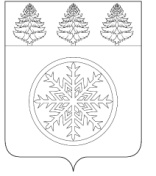 РОССИЙСКАЯ ФЕДЕРАЦИЯИРКУТСКАЯ ОБЛАСТЬАдминистрацияЗиминского городского муниципального образованияП О С Т А Н О В Л Е Н И ЕОт   28.02.2020                                      Зима                                   № 159Об утверждении Положения об осуществлении выплаты стипендий студентам (ординаторам), обучающимся в образовательных организациях высшего образования медицинского профиля по целевым договорам  В целях создания условий для привлечения и закрепления молодых специалистов для работы  в ОГУБЗ «Зиминская городская больница», во исполнение муниципальной программы Зиминского городского муниципального образования «Оказание содействия по сохранению и улучшению здоровья населения г.Зимы» на 2020-2024 годы,  руководствуясь статьей 179 Бюджетного кодекса Российской Федерации, пунктом 11 статьи 217 Налогового кодекса Российской Федерации, пунктом 14 части 1 статьи 16 Федерального закона от 06.10.2003 №131-ФЗ «Об общих принципах организации местного самоуправления в Российской Федерации», пунктом 1 статьи 36 Федерального закона от 29.12.2012 №273-ФЗ «Об образовании в Российской Федерации», Законом Иркутской области от 05.03.2010 N 4-ОЗ «Об отдельных вопросах здравоохранения в Иркутской области», статьей 28 Устава Зиминского городского муниципального образования, администрация Зиминского городского муниципального образованияП О С Т А Н О В Л Я Е Т:1.Утвердить Положение об осуществлении выплаты стипендий студентам (ординаторам), обучающимся в образовательных организациях высшего образования медицинского профиля по договорам о целевом обучении с ОГБУЗ «Зиминская городская больница» (прилагается).2.Опубликовать настоящее постановление в общественно-политическом еженедельнике г.Зимы и Зиминского района «Новая Приокская правда» и разместить на официальном сайте администрации Зиминского городского муниципального образования в информационно-телекоммуникационной сети  «Интернет».3.Контроль исполнения настоящего постановления возложить на заместителя мэра городского округа по социальным вопросам.Мэр Зиминского городскогомуниципального образования                                                                                 А.Н. КоноваловУТВЕРЖДЕНО:приложение к постановлению администрации ЗГМОот «___»___________№________Положениеоб осуществлении выплаты стипендий студентам (ординаторам), обучающимся в образовательных организациях высшего образования медицинского профиля по договорам о целевом обучении с ОГБУЗ «Зиминская городская больница»1. Общие положения1.1. Настоящее положение определяет порядок выплаты и размер стипендий студентам (ординаторам), обучающимся в образовательных организациях высшего профессионального образования медицинского профиля по договорам о целевом обучении, заключенным с ОГБУЗ «Зиминская городская больница».1.2. В соответствии с договором о целевом обучении студенту (ординатору) в период обучения предоставляются меры социальной поддержки в виде ежемесячной выплаты стипендии, за счет средств бюджета Зиминского городского муниципального образования.1.3.Право на получение стипендии имеют студенты (ординаторы), успешно обучающиеся в образовательных организациях высшего профессионального образования медицинского профиля (далее - образовательные организации) по очной форме обучения и заключившие договор о целевом обучении с ОГБУЗ «Зиминская городская больница», а также имеющие постоянную регистрацию на территории Зиминского городского муниципального образования.
1.4. Размер стипендии составляет 2000 рублей  в месяц.2.  Порядок назначения и выплаты стипендии.2.1. Для получения стипендии студент (ординатор) обращается с заявлением в администрацию Зиминского городского муниципального образования.2.2. К заявлению прилагаются следующие документы:2.2.1. справка из образовательной организации об обучении (зачислении);2.2.2. банковские реквизиты для зачисления стипендии;2.2.3. копия документа удостоверяющего личность;
2.2.4. копия договора о целевом обучении с ОГБУЗ «Зиминская городская больница»;2.2.5. справка о результатах обучения (предоставляется два раза в год, в течение 15 календарных дней по завершении промежуточной аттестации);2.2.6. согласие на обработку персональных данных.2.3. В случае предоставления полного пакета документов, предусмотренного пунктом  2.2. настоящего положения,  администрация Зиминского городского муниципального образования заключает договор со студентом (ординатором)   на выплату стипендии по форме (приложение к настоящему положению).2.4. Назначение стипендии студенту (ординатору) осуществляется два раза в год, и выплачивается ежемесячно в течение учебного года с 1 сентября по 30 июня.2.5.Выплата стипендии студенту (ординатору) производится на основании распоряжения администрации Зиминского городского муниципального образования из средств местного бюджета.2.6. Стипендия перечисляется на расчетный счет студента (ординатора) ежемесячно, не позднее 20 числа.
3. Прекращение выплаты стипендии3.1. Выплата ежемесячной стипендии прекращается в случае:3.1.1. расторжения договора о целевом обучении;3.1.2. отчисления из образовательной организации;3.1.3. окончания обучения в образовательной организации.4. Приостановка и возобновление выплаты стипендии4.1. Выплата ежемесячной стипендии приостанавливается в случае:4.1.1. академической задолженности по итогам промежуточной аттестации;4.1.2. оформления академического отпуска;4.1.3. получения студентом (ординатором) оценки «удовлетворительно» по итогам промежуточной аттестации;4.1.4. непредоставления студентом (ординатором)  справки о результатах обучения  согласно пункту 5.1. настоящего положения;4.2. Выплата ежемесячной стипендии возобновляется в случае:4.2.1. ликвидации академической задолженности;4.2.2. выхода из академического отпуска;4.2.3. предоставления студентом (ординатором) справки о результатах обучения подтверждающей получение оценок «хорошо» и «отлично».5. Обязанность сторон5.1. Студент (ординатор) обязан предоставить два раза в год в течение 15 календарных дней по завершении промежуточной аттестации в адрес администрации Зиминского городского муниципального образования справку о результатах прохождения промежуточной аттестации.5.2. Студент (ординатор), обучающийся по договору о целевом обучении, по окончании образовательной организации обязан, заключить с ОГБУЗ «Зиминская городская больница» трудовой договор (контракт) в соответствии со специальностью, полученной по целевому обучению, не позднее трех месяцев со дня получения соответствующего документа об образовании (квалификации), в соответствии с которым обязан отработать непрерывно 5 (пять) лет с момента его заключения. 5.3. Администрация Зиминского городского муниципального обязана перечислять на расчетный счет студента (ординатора) стипендию в порядке и сроки,  установленные настоящим положением, при условии выполнения студентом (ординатором), обязательств, предусмотренных настоящим положением.6. Ответственность6.1. Студент (ординатор), получающий стипендию, в течение 5 рабочих дней в письменной форме извещает администрацию Зиминского городского муниципального образования о наступлении обстоятельств, влекущих прекращение и приостановление  выплаты стипендии указанных в пунктах 3 и 4 настоящего положения.6.2. При наступлении обстоятельств указанных в подпунктах 3.1.1. и 3.1.2., влекущих прекращение выплаты стипендии, студент (ординатор) обязан возместить  администрации Зиминского городского муниципального образования не позднее одного месяца со дня наступления данных  обстоятельств: 6.2.1.выплаченную ему стипендию в полном объеме; 6.2.2.штраф в двукратном размере от общей суммы выплаченной стипендии.6.3. В случае неисполнения обязательств по трудоустройству, согласно пункту 5.2 настоящего положения либо прекращения трудового договора с Медицинской организацией, указанной в договоре о целевом обучении до истечения 5-летнего срока со дня трудоустройства (за исключением случаев прекращения трудового договора по основаниям, предусмотренным пунктом 8 части первой статьи 77, пунктами 1, 2 и 4 части первой статьи 81, пунктами 1, 2, 5, 6 и 7 части первой статьи 83 Трудового кодекса Российской Федерации), студент (ординатор), обучившийся по договору о целевом обучении, обязан возместить администрации Зиминского городского муниципального образования  в течение трех месяцев со дня получения требования о выплате:6.3.1.выплаченную ему стипендию в полном объеме;6.3.2.штраф в двукратном размере от общей суммы выплаченной стипендии.6.4.При отказе от возврата выплаченной стипендии и штрафа денежные средства взыскиваются администрацией Зиминского городского муниципального образования в судебном порядке. 7. Финансирование7.1. Финансовые средства для выплаты стипендии студентам (ординаторам) предоставляются из бюджета Зиминского городского муниципального образования в рамках реализации муниципальной программы Зиминского городского муниципального образования «Оказание содействия по сохранению и улучшению здоровья населения г.Зимы» на 2020-2024 годы подпрограммы 1 «Обеспечение медицинскими кадрами» на 2020-2024 гг. 7.2. Финансовые средства для выплаты стипендии носят целевой характер, и не могут быть использованы на другие цели.Заместитель мэра городского округа                                                                     О.В.Костиковапо социальным вопросамФОРМА  ДОГОВОРА №о выплате стипендии студенту (ординатору), обучающемуся в образовательной организации высшего образования медицинского профиля по договору о целевом обучении с ОГБУЗ «Зиминская городская больница»Иркутская область, город Зима                                                                                                      «___» _______20___ г.Администрация Зиминского городского муниципального образования, именуемая в дальнейшем «Администрация», в лице мэра Зиминского городского муниципального образования Коновалова Андрея Николаевича, действующего на основании Устава, с одной стороны, и________________________________________________________________________________(фамилия, имя, отчество (при наличии)________________________________________________________________________________(паспорт)________________________________________________________________________________(место регистрации)именуемая (ый) в дальнейшем «студент (ординатор)», с другой стороны, при совместном упоминании именуемые «Стороны», заключили настоящий договор о нижеследующем.I. ПРЕДМЕТ ДОГОВОРА1.1.	Предметом настоящего договора является:     -предоставление меры социальной поддержки в виде ежемесячной выплаты стипендии в размере 2000 (двух тысяч) рублей за счет средств бюджета Зиминского городского муниципального образования студенту (ординатору), успешно обучающемуся в образовательной организации высшего профессионального образования медицинского профиля (далее - образовательная организация) по очной форме обучения, и, заключившему договор о целевом обучении с ОГБУЗ «Зиминская городская больница» (далее - медицинская организация), а также имеющему постоянную регистрацию на территории Зиминского городского муниципального образования.II. ПРАВА И ОБЯАННОСТИ СТОРОН2.1.	Администрация вправе:2.1.1.	Запрашивать у студента (ординатора) информацию о результатах прохождения им промежуточных аттестаций в соответствии с учебным планом и выполнении обязанностей, предусмотренных уставом и правилами внутреннего распорядка обучающихся.2.1.2.	Запрашивать у организации, осуществляющей образовательную деятельность по образовательным программам высшего образования, информацию о результатах прохождения студентом (ординатором) промежуточных аттестаций в соответствии с учебным планом и выполнении обязанностей, предусмотренных уставом и правилами внутреннего распорядка образовательной организации.2.1.3.	приостановить выплату стипендии в случае:- академической задолженности по итогам промежуточной аттестации;- оформления академического отпуска;- получения студентом (ординатором) оценки «удовлетворительно» по итогам промежуточной аттестации;-непредставления студентом (ординатором) справки о результатах обучения.2.1.4.	Прекратить выплату стипендии в случае:- расторжения договора о целевом обучении;- отчисления из образовательной организации;- окончания обучения в образовательной организации.2.1.5.	Осуществлять действия, направленные на возврат средств, необоснованно полученных студентом (ординатором), в бюджет Зиминского городского муниципального образования и применение штрафных санкций, предусмотренных настоящим договором.2.2.	Администрация обязана:2.2.1.	Перечислять ежемесячную стипендию (не позднее 20 числа месяца) на расчетный счет студента (ординатора), по следующим реквизитам:наименование  банка: ______________________________________________________;номер расчетного счета: ____________________________________________________.2.2.2.	Возобновить выплату стипендии в случае:- ликвидации академической задолженности;- выхода из академического отпуска;- получения студентом (ординатором) оценки «хорошо» и «отлично» по итогам промежуточной аттестации;-	предоставления студентом (ординатором) справки о результатах обучения подтверждающей получение оценок «хорошо» и «отлично».2.3.	Студент (ординатор) вправе:2.3.1.	Получать меру социальной поддержки в виде ежемесячной стипендии с момента заключения настоящего договора и в течение всего периода обучения при условии результатов промежуточной аттестации не ниже «хорошо».2.4.	Студент (ординатор) обязан:2.4.1.	По завершении обучения в образовательной организации (не позднее трех месяцев со дня получения соответствующего документа об образовании (квалификации) трудоустроиться в соответствии со специальностью, полученной по целевому обучению, и непрерывно в течение 5 (пяти) лет работать в Медицинской организации по основному месту работы, в соответствии с заключенным трудовым договором.2.4.2.	После завершения каждой промежуточной аттестации в течение 15 календарных дней со дня завершения промежуточной аттестации представлять в адрес Администрации справку о результатах прохождения промежуточной аттестации.2.4.3.	Уведомить Администрацию об изменении фамилии, имени, отчества (при наличии), паспортных данных, банковских реквизитов и иных сведений, имеющих значение для исполнения настоящего договора, в течение 10 календарных дней со дня возникновения указанных изменений.2.4.4.	Известить Администрацию в течение 5 рабочих дней в письменной форме о наступлении обстоятельств, указанных в пунктах 2.1.3, 2.1.4.2.4.5.	Возместить Администрации не позднее одного месяца со дня наступления обстоятельств, препятствующих осуществлению выплат, выплаченную сумму стипендии в полном объеме, а также выплатить штраф в двукратном размере суммы, полученных ежемесячных стипендий в случаях:- расторжения договора о целевом обучении;- отчисления из образовательной организации.2.4.6.	Возместить Администрации в течение трех месяцев выплаченную сумму стипендии в полном объеме, а также выплатить штраф в двукратном размере суммы, полученных ежемесячных стипендий в случае: - неисполнения обязательств по трудоустройству в Медицинскую организацию, указанную в договоре о целевом обучении и в настоящем договоре;- отказа от исполнения в установленный срок обязательств по трудоустройству в Медицинскую организацию, указанную в договоре о целевом обучении и в настоящем договоре;- прекращения трудового договора с Медицинской организацией, указанной в договоре о целевом обучении и в настоящем договоре, до истечения 5 - летнего срока со дня трудоустройства (за исключением случаев прекращения трудового договора по основаниям, предусмотренным пунктом 8 части первой статьи 77, пунктами 1, 2 и 4 части первой статьи 81, пунктами 1,2,5,6 и 7 части первой статьи 83 Трудового кодекса Российской Федерации).III. ОТВЕТСТВЕННОСТЬ СТОРОН3.1. За неисполнение или ненадлежащее исполнение своих обязательств по настоящему договору стороны несут ответственность в соответствии с законодательством Российской Федерации.3.2. В случае неисполнения студентом (ординатором) обязанности, предусмотренной подпунктом 2.4.5. пункта 2.4. настоящего договора, студент (ординатор) обязуется уплатить неустойку в размере 0,1 процента от суммы, подлежащей возврату Администрации, за каждый день просрочки начиная со дня, следующего за днем истечения срока, установленного подпунктом 2.4.5. пункта 2.4. настоящего договора.3.3. В случае выявления фактов предоставления студентом (ординатором) недостоверных документов и сведений в целях заключения настоящего договора и получения мер социальной поддержки в виде ежемесячной стипендии студент (ординатор) обязуется возвратить Администрации всю сумму полученной ежемесячной стипендии, а также уплатить неустойку в размере 0,1 процента от размера суммы, подлежащей возврату, за каждый день пользования стипендией (с даты зачисления суммы на счет студента (ординатора), открытый в финансово-кредитной организации, до даты возврата).IV. СРОК ДЕЙСТВИЯ ДОГОВОРА,ОСНОВАНИЯ ЕГО ДОСРОЧНОГО РАСТОРЖЕНИЯ И ОСОБЫЕ УСЛОВИЯ4.1. Настоящий договор вступает в силу с момента подписания и действует до исполнения сторонами обязательств по настоящему договору. 4.2. Настоящий договор досрочно расторгается в случае:- расторжения договора о целевом обучении;- отчисления из образовательной организации;- окончания обучения в образовательной организации;- по соглашению сторон.4.3. В период нахождения студента (ординатора) в академическом отпуске выплата ежемесячной стипендии не производится.V. ЗАКЛЮЧИТЕЛЬНЫЕ ПОЛОЖЕНИЯ5.1.Изменения, вносимые в настоящий договор, оформляются дополнительными соглашениями к нему.5.2. Настоящий договор составлен в 2 экземплярах, имеющих одинаковую силу, по одному экземпляру для каждой из сторон.5.3. Во всем, что не урегулировано настоящим договором, стороны руководствуются действующим  законодательством.VI. АДРЕСА И РЕКВИЗИТЫ СТОРОНЗаместитель мэра городского округа по социальным вопросам«___»____________ 2020 г.						  	          О.В.КостиковаУправляющий делами администрации «___»__________ 2020 г.						      	        С.В. Потемкина Начальник управления правовой, кадровой и организационной работы «___»____________ 2020 г.						         Л.Е.АбуздинаНачальник Управления по финансам и налогам  «___»___________2020г.                                                                                    О.Н. СемеракисполнительТарханова Ю.И.	3-24-56                                                      Приложение к положению об осуществлении выплаты стипендий студентам (ординаторам), обучающимся в образовательных организациях высшего образования медицинского профиля по договорам о целевом обучении с ОГБУЗ «Зиминская городская больница»Администрация:Администрация Зиминского городского муниципального образования ИНН 3806009117 КПП 380601001ГРКЦ ГУ БАНКА РОССИИ ПО ИРКУТСКОЙ ОБЛ., Г.ИРКУТСКр/с 40204810800000000380БИК 042520001     ОГРН 1023800985042ОКАТО 25420000000ОКПО 04027846Юр. адрес: 665390, Иркутская область, г. Зима, ул. Ленина, 5Тел.: (39554) 3-17-85, факс: (39554) 3-16-52e-mail: mail@zimadm.ruСтудент (Ординатор):_______________________________________(ФИО)_________________________________(дата рождения)_________________________________(адрес места жительства)__________________________________________________________________ (паспорт: серия, номер, когда и кем выдан)__________________________________________________________________(телефон)Мэр ЗГМО______________А.Н. Коновалов               м.п._________________________________(подпись)